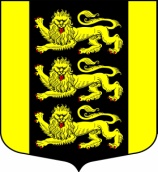 МЕСТНАЯ АДМИНИСТРАЦИЯ ВНУТРИГОРОДСКОГОМУНИЦИПАЛЬНОГО ОБРАЗОВАНИЯ САНКТ-ПЕТЕРБУРГА МУНИЦИПАЛЬНЫЙ ОКРУГ ГОРЕЛОВОул. Красносельское шоссе, 46, Санкт-Петербург, 198323, тел./факс: (812) 746-25-65, E-mail: ma@mogorelovo.ru ОКПО 79749184 ОГРН 1067847079882 ИНН/КПП 780311102/780701001ПОСТАНОВЛЕНИЕ07.02.2013  № 29	                                                                                           Санкт-Петербург                             Об утверждении Муниципальной адресной программыпо ликвидации деревьев - «угрозы» на территории Муниципального образования МО Горелово на 1квартал 2013 годаРуководствуясь Бюджетным кодексом Российской Федерации; Законом Санкт-Петербурга  от 23.09.2009г. №420-79 «Об организации местного самоуправления в Санкт-Петербурге»; Уставом внутригородского муниципального образования Санкт-Петербурга муниципального округа Горелово; Решением Муниципального Совета муниципального образования МО Горелово от 18.12.2012г. №49 (Протокол от «18» декабря 2012г. №11) «Об утверждении бюджета внутригородского муниципального образования Санкт-Петербурга Муниципальный округ Горелово на 2013 год», в целях реализации полномочий по вопросам местного значения   ПОСТАНОВЛЯЮ:Утвердить Адресную программу по ликвидации деревьев – «угрозы» на территории Муниципального образования МО Горелово на 1 квартал 2013 года, согласно Приложению. Специалисту 1 категории по благоустройству и озеленению Богайчук А. В. разработать техническое задание по организации ликвидации деревьев – «угрозы» на территории Муниципального образования МО Горелово на 1 квартал 2013 года.Специалисту 1 категории по муниципальному заказу Борщ Е.Н. организовать размещение муниципального заказа, в первом квартале 2013 года. Ведущему специалисту по кадрам и делопроизводству Беляковой Е.Ю. довести настоящее Постановление до муниципальных служащих и разместить на официальном сайте Внутригородского муниципального образования Санкт-Петербурга муниципальный округ Горелово, копию Постановления направить Главе муниципального образования.Контроль за исполнением настоящего Постановления возложить на Заместителя Главы Местной Администрации Иванова Д.А.Приложение к постановлению №29 от 07.02.2013           «Согласовано»                                                                           «Утверждаю»Заместитель Главы Администрации                                       Глава Местной Администрации Красносельского района СПБ                                                  МО МО  Горелово  А.Г. Красносельских  _______________                               Е.А. Алексеев ______________ «___» ____________2013 г.                                                    «___» _____________2013 г.          «Согласовано»Генеральный директор ОАО                                              Жилкомсервис №4 Красное Село                                                  А.Г. Матвиенко_______________                                           «___» _____________2013 г.Адресная программа по ликвидации деревьев – «угрозы» на территории Муниципального образования МО Горелово на 1 квартал 2013 годаСпециалист 1 категории по благоустройству и озеленению                              А.В.БогайчукГлава Местной АдминистрацииМуниципального образованияМуниципальный округ ГореловоЕ.А. Алексеев№ п/п         Адрес выбраковки      Тип дерева -      диаметр (см)Кол-      во Основание1.Старо-Паново, Таллиннское шоссе, д.105 Тополь - 801Заявление граждан 195/з  895237612112Горелово, 1-Проезд, д.23Берёза (двухств) -46+60    1Заявление граждан109/з 892138197163Старо-Паново, ул. Земская, д.46Берёза - 38см   1Заявление граждан128/з 890461691734Торики, ул. Победы, д.33Ива – 20,22,26,28,36   5Заявление граждан 130/з 746-28-685Старо-Паново, ул. Железнодорожная, д.11Тополь - 20,40,50   3Заявление граждан131/з 892196455076Старо-Паново, ул. 1-ая Заводская, д.6/7Тополь - 50Тополь - 40   2   1Заявление граждан 137/з 89062776441 7Старо-Паново, ул. 1-ая Заводская, д.46Тополь - 50   1Заявление граждан892192370628Горелово, ул. Московская, д. 10Тополь (двухств.) -60+18   1 Заявление граждан159/з -9Горелово, ул. Московская, д. 53 Тополь - 30Тополь - 40Тополь - 50   1   2   1Заявление граждан159/з-10Горелово, ул. Московская, д. 28Тополь 40   1Заявление граждан159/з-11Старо-Паново, ул. Речная д.29Берёза - 46Берёза - 48   1   2Заявление граждан 203/з 970-80-6912Старо-Паново, ул. Речная д.37Берёза - 48   1Заявление граждан 202/з 970-82-0513Бульвар Дружбы, д.27Тополь (двухств.) -40+40Тополь - 40Тополь - 50   1   3   1Заявление граждан159/з141-й проезд, д.19Тополь - 68   1Заявление граждан159/з15Ул. Палитрука Пасечника д.5/1-5/2Липа (двухств.) - 30+40   1Заявление Главы МО16Торики, Ул.Береговая д.7 Лиственница - 60   2Заявление граждан 198/з 749-50-2817Ул. Авиационная д.10Тополь - 60Тополь - 56Тополь - 80   2   1   1Заявление граждан159/з 18Аннинское шоссеТополь – 20-12020Порубочный билет№22 от 18.01.2012Заявление граждан198/з, 8-921-305-22-02Итого:Итого:58